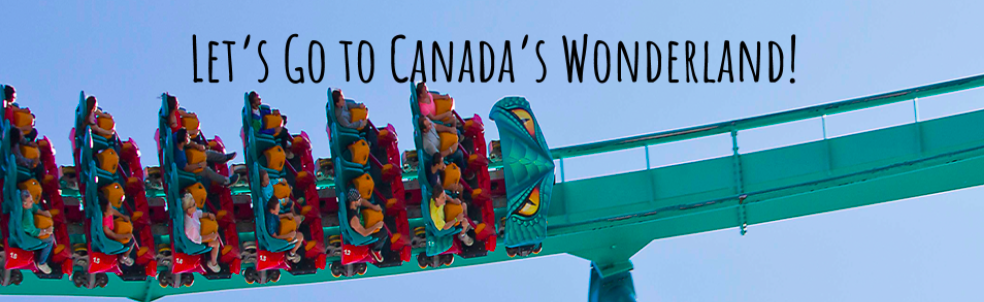 We are all finally going on a class trip to Canada’s Wonderland!Describe what you already know about this amusement park in a paragraph below:⃝ I (or my proofreading partner) edited my work using “O.P.P.”The fastest route to Canada’s Wonderland from our school is 29 kilometers (km). Our bus leaves Sir John A. Macdonald P.S. at 8:45 am to go to Canada’s Wonderland. Some students needed to go to the bathroom along the way, so the bus only drove 7 km to the closest Walmart to use their restrooms.  The bus drove another 4 km until the bus stopped at a gas station to fill up on gas.  How many kilometers are left to drive to Canada’s Wonderland?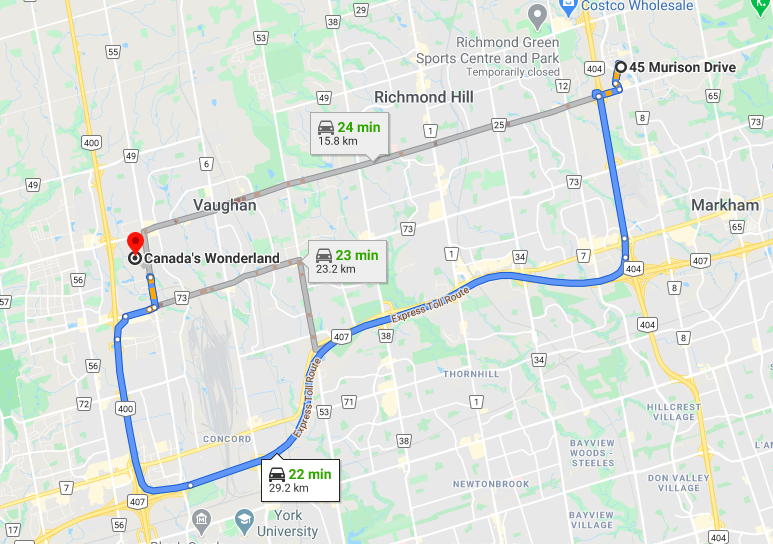 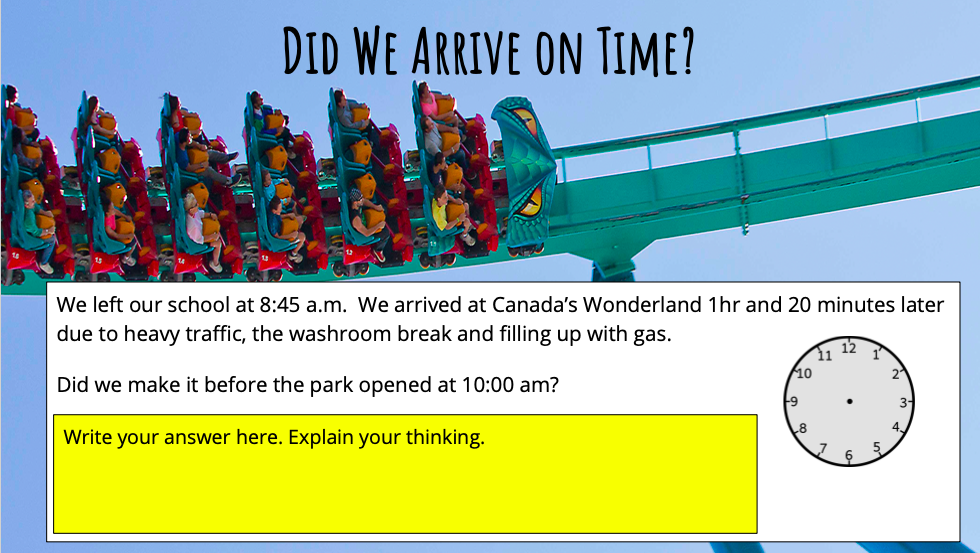 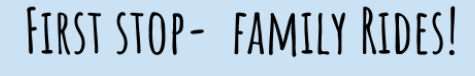 CLICK ON THE LINKS BELOW:THE FLYhttps://www.youtube.com/watch?v=BtNOspvqDPA&list=PLSOlmvL4MTAohtUcKPSW2269i0BrKc1UD&index=4&t=3sWHITEWATER CANYONhttps://www.youtube.com/watch?v=1LB_XB3br4s&list=PLSOlmvL4MTAohtUcKPSW2269i0BrKc1UD&index=2&t=17s SWING OF THE CENTURYhttps://www.youtube.com/watch?v=V3yLtM5bnHs&list=PLSOlmvL4MTAohtUcKPSW2269i0BrKc1UD&index=4 PLANET SNOOPYhttps://www.youtube.com/watch?v=HBsvj5fnWDI KLOCKWERKShttps://www.youtube.com/watch?v=cecCU8rD4Ik&list=PLSOlmvL4MTAohtUcKPSW2269i0BrKc1UD&index=5 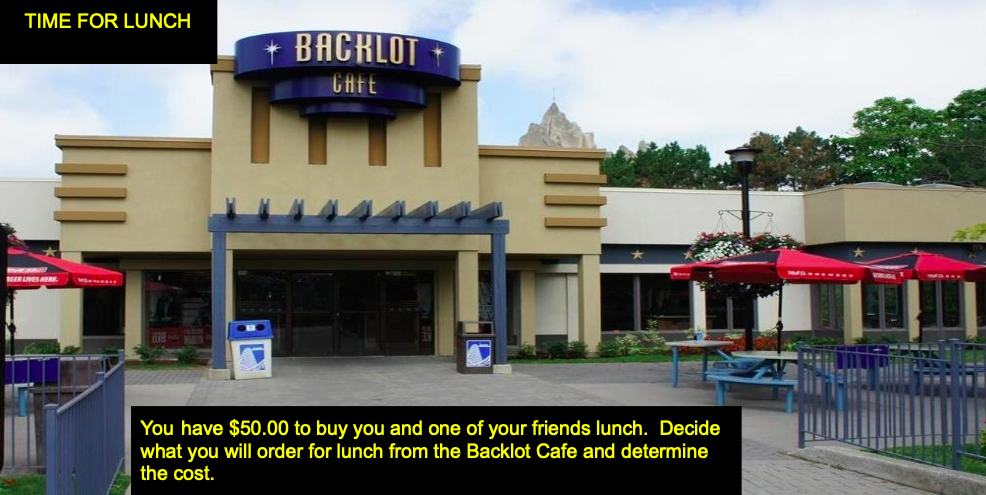 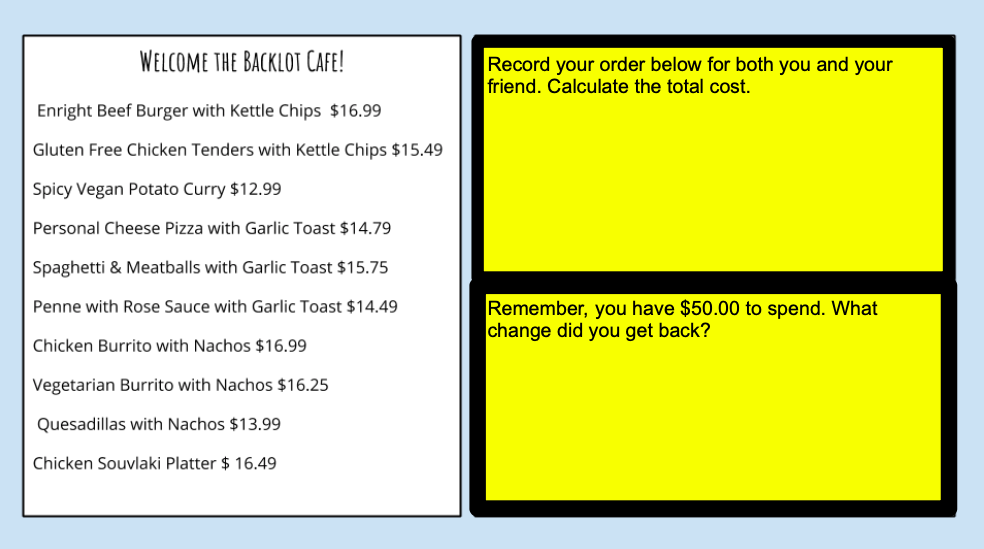 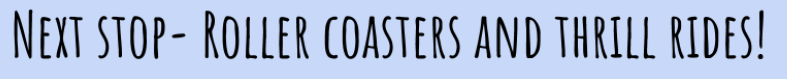 CLICK ON THE LINKS BELOW: LEVIATHANhttps://www.youtube.com/watch?v=lBmwckH1SxI&list=PLSOlmvL4MTArWMkLN7OAasxGleEGyAP52&index=10&t=0s SLINGSHOThttps://www.youtube.com/watch?v=9BnhLqioMZc&list=PLSOlmvL4MTAo6XT0P7Q0kLG8ywoz6yiEN&index=8YUKON STRIKERhttps://www.youtube.com/watch?v=3PghLRu0rB4&list=PLSOlmvL4MTArWMkLN7OAasxGleEGyAP52&index=2&t=35s BEHEMOTHhttps://www.youtube.com/watch?v=X1CFr8FDnTg&list=PLSOlmvL4MTArWMkLN7OAasxGleEGyAP52&index=3 GHOSTER COASTERhttps://www.youtube.com/watch?v=_eDqUIkS_CE&list=PLSOlmvL4MTArWMkLN7OAasxGleEGyAP52&index=2 IN YOUR OPINION, WHAT WAS THE BEST RIDE AT CANADA’S WONDERLAND?COMPLETE A REVIEW PARAGRAPHhttps://jonathandrooker.weebly.com/reviewpersuasive.htmlREVIEW WRITING BRAINSTORMINGREVIEW PARAGRAPH WRITING⃝ I edited my work using my “O.P.P.” checklist after every sentence. ⃝ I indented the paragraph (5 finger spaces) ⃝ I have a topic sentence introducing the focus in a general way.____________________________________________________________________________________________________________________________________________⃝ I have added 3-5 sentences that support the paragraph’s focus.    ⃝ I used transition words (First, Second, Third, Next, Then, Last,)_____________________________________________________________________________________________________________________________________________________________________________________________________________________________________________________________________________________________________________________________________________________________________________________________________________________________________________________________________________________________________________________________________________⃝ I have a closing sentence to finish off my paragraph. This closing sentence restates the focus and might tease the reader to read onto the next paragraph. (Now you know, In conclusion, In Summary,…Read on to learn all about ___________.____________________________________________________________________________________________________________________________________________PICTURESNUMBERSWORDS☐COMPOUND SENTENCEOPINION:  REASON: ☐EXAMPLE:1)2)3)EXAMPLE:1)2)3)☐COMPOUND SENTENCEOPINION:  REASON: ☐EXAMPLE:1)2)3)EXAMPLE:1)2)3)☐COMPOUND SENTENCEOPINION:  REASON: ☐EXAMPLE:1)2)3)EXAMPLE:1)2)3)☐COMPOUND SENTENCEOPINION:  REASON: ☐EXAMPLE:1)2)3)EXAMPLE:1)2)3)☐COMPOUND SENTENCEOPINION:  REASON: ☐EXAMPLE:1)2)3)EXAMPLE:1)2)3)☐COMPOUND SENTENCEOPINION:  REASON: ☐EXAMPLE:1)2)3)EXAMPLE:1)2)3)⃝ I indented the paragraph (5 finger spaces) ⃝ I state what is being reviewed._______________________________________________________________________________________________________________________________________________________________________________⃝ I stated my opinions (Like/Pro/Advantage or Dislike/Con/Disadvantage) and reasons in compound sentences⃝ I repeated the “Opinion-Reason-Example” process _____ times. ⃝ I used transition words (For example, Another example is, Lastly)_______________________________________________________________________________________________________________________________________________________________________________________________________________________________________________________________________________________________________________________________________________________________________________________________________________________________________________________________________________________________________________________________________________________________________________________________________________________________________________________________________________________________________________________________________________________________⃝ I have a closing sentence stating my overall opinion. ⃝I have given what I have reviewed a score out of 5 _____________ s._______________________________________________________________________________________________________________________________________________________________________________